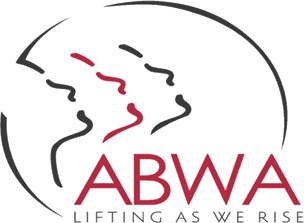 Association of Black Women Attorneys2020 RUTH WHITEHEAD WHALEY SCHOLARSHIP APPLICATIONApplication deadline: March 20, 2020Applicants must be currently enrolled in law school in the New York Tri-State area to be eligible.Applicant’s Name:  			  Date of Birth:  			  Permanent Address:  	 Current Mailing Address:  		 E-mail Address:  			 Cell Phone:  				Name and Address of Undergraduate School:  	 Year of Undergraduate Graduation:   		 Name and Address of Law School:  		  Anticipated Year of Law School Graduation:  		  Other Graduate Schools and Degrees:  		  Current Cumulative Law School Grade Point Average:  		Estimated annual cost of your law school education:  	 Indicate how you have financed your law school education (list amounts):List the names and ages of any dependents:  	List school-related organizations and/or extracurricular activities in which you have been active in college and during law school (please note any volunteer positions and/or related leadership positions held):List community service organizations and/or volunteer activities in which you have been active during college and law school (please note any related leadership positions held):List any honors or awards you have received (in or out of school) since entering college/law school:*Attach additional pages as necessary.Applicants must:Be enrolled in law school at an ABA accredited law school in the Tri-state area (New York, New Jersey, Connecticut)Be enrolled in a Juris Doctorate program (this application is not open to LLM candidates or pre-law students)The following items must be included with your application:Resumé (list all work experience, including military service since graduating high school);Two letters of recommendation (personal or professional), one page maximum;A brief typewritten statement of no more than 300 words detailing your professional goals (be as specific as possible and include any related, past/current employment, and/or community service activities);Certificate/letter of good standing from your law school; andCurrent official transcript mailed directly by your law school to the address below.*All information must be included for your application to be reviewed.Applicant’s signature 		Date  	Submit application by email to ABWARWWApplication@gmail.com.Please save it as a PDF document with last name and first name. (ex. 2020ABWAScholarshipJaneDoe) For questions, email ABWARWWApplication@gmail.com or call Kelechi Okengwu: (732) 668-5589Association of Black Women Attorneys 1001 Avenue of the Americas, Floor 11, New York, New York 10018 www.abwanewyork.orgParental/Spousal SupportYear 1Year 2Year 3OtherFinancial AidGrants/ScholarshipsLoansEmployment